Лилия Мурзабаева, ученица 9 класса БКШ.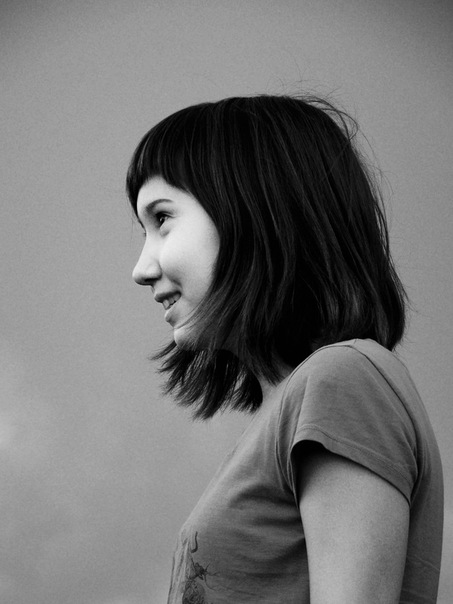 Я хочу выразить свою благодарность вашему Фонду и всем его участникам за поддержку меня и многих других учеников. И говорю я не про финансовую.а про моральную помощь.Благодаря вам есть силы идти дальше и делать больше. А все из-за того, что страшно потерять вашу веру. Выбирая учеников, вы как бы говорите: «Слушай, да в тебе же есть потенциал, множество возможностей. Мы верим, что у тебя все получится, ты все делаешь правильно, не сдавайся и не останавливайся!» У меня часто бывали случаи, когда хотелось все бросить, я думала, что все это уже бессмысленно. Но осознав, что есть люди, верящие в меня, знающие, что я добьюсь многого, я вдруг озарялась, и снова появлялось желание творить.  Спасибо вам большое!Ну а про мои достижения... Что о них можно сказать? На городе заняла 2 место по физике и 3 по математике. На республику не попала, что очень жаль. Но мне понравилось на сборах, когда тебя учат учителя, возможно, мирового уровня.  С оценками пока что все непонятно, но вроде бы иду на аттестат особого образца.  Заканчиваю в этом году музыкальную школу, постараюсь с отличием.  В составе сборной школы по волейболу заняли с девочками 2 место по городу, надеемся на следующий год стать первыми. Так же в планах выиграть первомайскую эстафету. Так же, наконец-то, определилась с выбором института. Возможно, это будет МГУПИ. В общем, я считаю, что благодаря вам исполнились мечты и желания не только мои, но и других людей. Вы как Газпром, только добрее. 